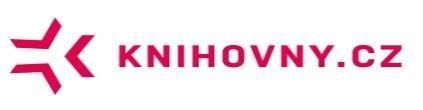 Zápis z jednání Rady portálu Knihovny.czProgramZahájení jednání (M. Lhoták)M. Lhoták uvítal účastníky jednání a ocenil přítomnost nových členů Rady svědčící o nárůstu počtu knihoven s podepsanou smlouvou o spolupráci i zapojených knihoven. Zároveň vyslovil naději, že počet zapojených knihoven bude růst i nadále.Kontrola úkolů z jednání Rady portálu Knihovny.cz 28. 11. 2017 (B. Stoklasová)PrezentaceProběhla kontrola plnění úkolů z minulého jednání Rady portálu Knihovny.czPodání schválených projektů zajišťujících provoz a rozvoj CPK v roce 2018Odpovědnost: P. Žabička, B, Stoklasová, M. Lhoták, J. PokornýTermín: 10.12.2017Stav: Splněno, projekty běží, průběžné plněníSpuštění služby Získej napojené na CPKOdpovědnost: J. Pokorný, P. ŽabičkaTermín: 1. 9. 2018Stav: Časový posun, více informací dále v programuPříprava Knihovního řádu pro službu Získej a předložení ŘV CPKOdpovědnost: K. Košťálová Termín: 31. 3. 2018Stav: Připraven podklad pro úpravu základních dokumentů (knihovní řády, ceníky) a interních procesů členských knihoven v souvislosti se službou Získej, více informací dále v programuUkončit fungování MetaLib-JIB a nahradit funkce v rámci CPKOdpovědnost: B. Stoklasová, P. Žabička, E. LichtenbergováTermín: 31. 12. 2018Stav: Smlouva je vypovězena, většina funkcí je nahrazena, podrobnější informace o náhradě i rizicích dále v programuZpráva o činnosti orgánů projektu, stavu prací na portálu Získej a uzavření JIBExpertní tým(B. Stoklasová)PrezentaceB. Stoklasová informovala o práci Expertního týmu v roce 2018, jeho práci online i dvou jednáních (Brno, Praha) a jejich programuŘídicí výbor, Kontrolní výbor (M. Lhoták)M. Lhoták informoval o práci Řídicího výboru, který se sešel v roce 2018 dvakrát (po jednání Expertního týmu) a o práci Kontrolního výboru. Zmínil nutnost nové volby členů obou orgánů i návrh na prodloužení mandátu jejich členů ze stávajících 2 let na 4 roky.Stav prací na portálu Knihovny.cz(P. Žabička)PrezentaceObsah:Zapojování knihovenVývoj portáluNávštěvnost, propagaceMVS – služba ZískejFinancování portáluNáhrada funkcí JIBUzavření JIB (B. Stoklasová)PrezentaceObsah:Úvod: Proč nastal čas na změnuHistorie a současný stav portálu JIBHistorie a současný stav portálu Knihovny.czV čem se oba portály shodujíV čem se oba portály lišíJak se na změnu připravitZávěr: Co změna přinese a odneseRada CPK vzala všechny zprávy na vědomí bez výhrad a připomínek.ZÍSKEJ(J. Pokorný)PrezentaceObsah:FunkceŠkoleníServisní centrumSpolupracující knihovnaZdrojová základnaInformace, které pozmění MVS vis ZÍSKEJOpatření ve vlastní knihovněCeníkProfil správce knihovnyWhitelist – BlacklistŽádající knihovnaDožádaná knihovnaObjednávky a jejich sledováníProběhla diskuse k výši a úhradě poštovného. Optimální by byla varianta centrální platby poštovného z rozpočtu MK ČR. Probíhají jednání.Další diskuse se týkala načasování spuštění služby ZÍSKEJ přes portál Knihovny.cz. Jednou z diskutovaných variant bylo propojení přes tlačítko a přepnutí do nativního rozhraní služby ZÍSKEJ na začátku roku 2019, druhou variantou bylo pozdější spuštění až v době plné funkcionality a napojení přes API.Závěr: Služba ZÍSKEJ bude v portálu Knihovny.cz spuštěna až v době plné funkcionality, tj. v 1. čtvrtletí roku 2019.Rozsáhlá diskuse proběhla k tématu nutnosti verifikace požadavků.Závěr: Vše bude vyžadováno automatizovaně bez nutnosti schvalování žádající knihovnou. Po ukončení jednání Rady požádal dodatečně ředitel NTK, aby konsolidované požadavky na úpravy a změny, týkající se ZÍSKEJ, byly předloženy Janu Pokornému uceleně prostřednictvím jedné osoby.Vypršení mandátů Řídicího výboru a Kontrolního výboru Závěr: Rada bere na vědomí a souhlasí a aktivitami Řídicího výboru i Kontrolního výboru v období od vypršení mandátu.Změna jednacího řáduByl předložen návrh na prodloužení mandátů nových členů Řídicího výboru a Kontrolního výboru na 4 rokyZávěr: Rada jednomyslně schválila prodloužení mandátu členů Řídicího výboru a Kontrolního výboru na 4 rokyVolba členů Řídicího výboruŘídicí výbor pracoval ve složení: H. Hemola, J. Kaňka, T. Kubíček, M. Lhoták, E. Měřínská, T. Řehák, B. Stoklasová. M. Lhoták zastával funkci předsedy a B. Stoklasová funkci tajemnice Řídicího výboru.Všichni členové Řídicího výboru byli nominování znovu a nominaci pro nové funkční období přijali. S ohledem na úzkou návaznost portálu Knihovny.cz byl nominován ještě M. Svoboda, ředitel NTK, která tuto službu vyvíjí.V zájmu zachování lichého počtu hlasů se B. Stoklasová vzdala plného členství ve výboru s hlasovacím právem s tím, že zůstane i nadále ve funkci tajemnice výboru.Závěr: Rada jednomyslně zvolila Řídicí výbor ve složení: H. Hemola, J. Kaňka, T. Kubíček, M. Lhoták, E. Měřínská, T. Řehák, M. Svoboda a potvrdila B. Stoklasovou ve funkci tajemnice výboru.Volba členů Kontrolního výboruKontrolní výbor pracoval ve složení: A. Brožek, O. Lachnit a J. MikaNominaci pro nové funkční období přijali A. Brožek, O. Lachnit, nově byl nominován I. Kareš.Závěr: Rada jednomyslně zvolila Kontrolní výbor ve složení: A. Brožek, I. Kareš a O. Lachnit.Projekty VISK související s provozem a rozvojem portálu Knihovny.cz v roce 2019Vzhledem k tomu, že MZK dostala finanční prostředky na provoz a rozvoj portálu Knihovny.cz, nebude již v roce v roce 2019 projekt podávat.Projekt KNAV (koordinace, management, Expertní tým, propagace, MARCit)Plánovaný projekt KNAV představila B. Stoklasová. Projekt bude v roce 2019 zahrnovat stejně jako v minulých letech koordinaci a management projektu a práci Expertního týmu. Nově bude do projektu zahrnuta propagace (větší kampaň) a financování služby MARCit, která byla součástí JIB.Projekt NTK (Servisní centrum)Projekt NTK představil J. Pokorný. Pokud se nepodaří získat prostředky na mzdy pracovníků Servisního centra, bude je NTK požadovat z VISKu. V opačném případě projekt nepodá.Závěr: Rada jednomyslně schválila podání obou projektů a uložila oběma institucím zpracování projektů a jejich podání v požadovaném termínu.RůznéV bloku Různé nebyly předloženy žádné body k projednání.Zapsala: Bohdana StoklasováSchválil: Martin LhotákDatum konání19. 11. 2018Místo konáníPraha, NK ČRÚčastPřítomni: D. Bechný, H. Bouzková, B. Čižinská, L. Foberová, Z. Friedlová, H. Gajdušková, J. Hladíková, J. Holásková, M. Hrubá, E. Husáková, J. Kalousková, I. Kareš, B. Konvalinková, R. Kodetová, M. Kocanda, T. Kubíček, I. Leitnerová, M. Lhoták, E. Měřínská, H. Nemčicová, I. Rajdlová, T. Řehák, I. Slabá, M. Svoboda, E. Svobodová, Z. Šachl (zástup za J. Linhartovou), H. Šimonová, K. Šímová (zástup za E. Měřínskou na části jednání), K. Trollerová, M. Vecková, Zuzana Valentová (zástup za Z. Bornovou)Omluveni:Hosté: H. Hemola, J. Pokorný, B. Stoklasová, P. Žabička